Комплексная проверочная работа2 класс Какие бывают дупла?Каждое дупло в лесу – загадка. Умелый следопыт по следам разгадает дупляного жителя.Бывают дупла-ночлежки. В них проводят ночь белки, дятлы. Сыч днюет в дупле, а ночью летит на охоту.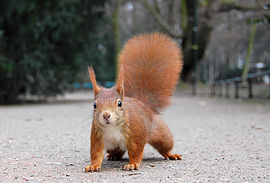 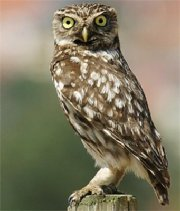 Бывают дупла-кладовые. В них белка прячет орехи. Куница положит про запас лесную мышь.За день белка съедает 36 орехов, дятел добывает и съедает до 600 штук личинок. Куница за день съедает семь грызунов, а сыч ловит и съедает в день две мыши. 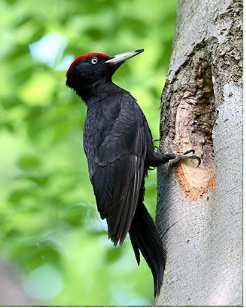 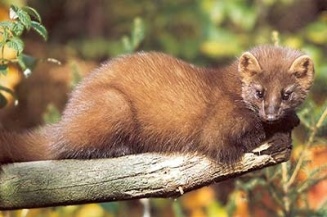 ТТБывают дупла-спальни. Всю зиму спит в дупле летучая мышь. Она проводит зимнюю спячку вниз головой. Всю зиму ничего не ест и не пьёт. 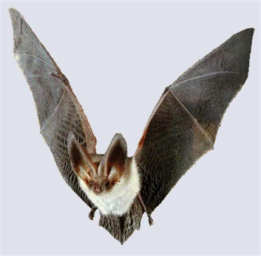 Сколько дупел, столько и загадок.1-й вариантФамилия, имя _______________________________________________Школа __________________________ Класс _____________________ОСНОВНАЯ ЧАСТЬПостарайся выполнить все задания этой части. Выполняй их по порядку. Прочитай текст.Задание №1.О ком говорится в третьем абзаце текста?Ответ. В нем говорится о ______________________________________ .    Задание №2.Найди в тексте ответ на вопрос: «Как использует дупло белка?» Спиши это предложение.  ________________________________________________________________________________________________________________________________Проверь свою запись, если надо, исправь.Задание №3.Найди в выписанном тобою предложении слово, обозначающее действие предмета. Выпиши его. ____________________________________  Найди в выписанном тобою предложении слово, обозначающее предмет. Выпиши его. _____________________________________________  Задание №4.Найди и выпиши из текста названия птиц.________________________________________________________________Подчеркни в выписанных словах буквы мягких согласных.Задание №5.Белка запасла на зиму 65 орехов и 28 грибов.Запиши вопрос задачи, если она решается так: 65 + 28 =…________________________________________________________________Сосчитай и запиши ответ: ______________________________________________________________________________________________________________________________На сколько меньше грибов, чем орехов запасла белка? Запиши выражение и вычисли его значение: ________________________________________________________________________________________________________________________________Задание №6. Отметь  значком     , у какого животного продолжительность жизни больше чем, у летучей мыши, но меньше, чем у сыча.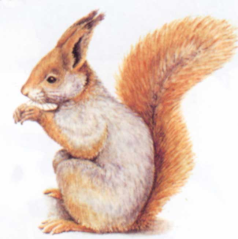 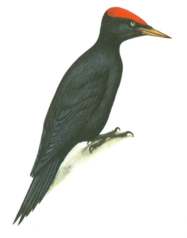 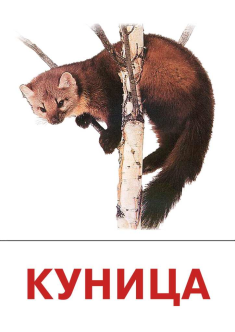 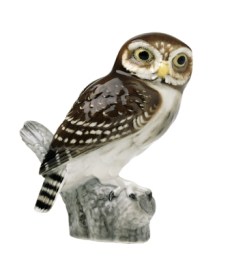 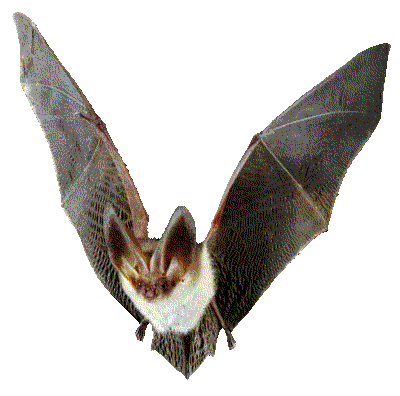   60 мес.		    96 мес.	         80 мес.	      92 мес.            72 мес.ДОПОЛНИТЕЛЬНАЯ ЧАСТЬЗадания 7 – 10 можно выполнять в любом порядке. Постарайся выполнить не меньше трех любых заданий. Задание №7.Заполни таблицу, используя данные текста.Задание №8.Ответь на вопрос и коротко поясни свой ответ.Кто из животных, перечисленных в тексте, делает запасы на зиму? ________________________________________________________________________________________________________________________________Задание №9.В охране природы маленьких дел нет. А что ты делаешь, чтобы сохранить природу?________________________________________________________________________________________________________________________________________________________________________________________________________________________________________________________Задание №10.Напиши, что означает слово «дупло»? ________________________________________________________________________________________________________________________________________________________________________________________________2-й вариантФамилия, имя _______________________________________________Школа __________________________ Класс _____________________ОСНОВНАЯ ЧАСТЬПостарайся выполнить все задания этой части. Выполняй их по порядку. Прочитай текст.Задание №1.О ком говорится в пятом абзаце текста?Ответ. В нем говорится о _________________________________________    Задание №2.Найди в тексте ответ на вопрос: «Как использует дупло куница?» Спиши это предложение._________________________________________________________________________________________________________________      Проверь свою запись, если надо, исправь.Задание №3.1. Найди в выписанном тобою предложении слово, обозначающее действие предмета. Выпиши его. ____________________________________  2. Найди в выписанном тобою предложении слово, обозначающее предмет. Выпиши его. _____________________________________________  Задание №4.1. Найди и выпиши из текста названия зверей.________________________________________________________________2. Подчеркни в выписанных словах буквы мягких согласных.Задание №5.Белка запасла 48 орехов и 26 грибов.1. Запиши вопрос задачи, если она решается так: 48 – 26 =…________________________________________________________________________________________________________________________________Сосчитай и запиши ответ: _______________________________________________________________2. Сколько всего грибов и орехов запасла белка? Запиши выражение и вычисли его значение: ________________________________________________________________________________________________________________________________Задание №6. Отметь  значком     , у какого животного продолжительность жизни больше чем куницы, но меньше, чем у дятла.  60 мес.		    96 мес.	         80 мес.	      92 мес.            72 мес.ДОПОЛНИТЕЛЬНАЯ ЧАСТЬЗадания 7 – 10 можно выполнять в любом порядке. Постарайся выполнить не меньше трех любых заданий. Задание №7.Заполни таблицу, используя данные текста.Задание №8.Ответь на вопрос и коротко поясни свой ответ.Кто из животных, перечисленных в тексте, не делает запасы на зиму? Приведи свой пример. ________________________________________________________________________________________________________________________________Задание №9.В охране природы маленьких дел нет. А что ты делаешь, чтобы сохранить природу? ____________________________________________________________________________________________________________________________________________________________________________________________________________________________________________________________Задание №10.Напиши, что означает слово «берлога»? __________________________________________3-й вариантФамилия, имя _______________________________________________Школа __________________________ Класс _____________________ОСНОВНАЯ ЧАСТЬПостарайся выполнить все задания этой части. Выполняй их по порядку.Прочитай текст.Задание №1.О ком говорится во втором абзаце текста?Ответ. В нем говорится о _________________________________________    Задание №2.Найди в тексте ответ на вопрос: «Как проводит зиму летучая мышь?» Спиши это предложение._________________________________ _______________________________________________________________Проверь свою запись, если надо, исправь.Задание №3.1. Найди в выписанном тобою предложении слово, обозначающее действие предмета. Выпиши его. _______________________________  .2. Найди в выписанном тобою предложении слово, обозначающее предмет. Выпиши его. ________________________________________  .Задание №4.1. Найди и выпиши из текста по два названия животных.Звери: _______________________________________________________________Птицы: _______________________________________________________________2. Подчеркни в выписанных словах буквы мягких согласных.Задание №5.Белка запасла 57 орехов и 14 грибов.1. Запиши вопрос задачи, если она решается так: 57 + 14 =…_______________________________________________________________Сосчитай и запиши ответ:  ________________________________________2. На сколько больше орехов, чем грибов запасла белка? Запиши выражение и вычисли его значение: _______________________________________________________________Задание №6.Отметь  значком      , у какого животного длина тела больше чем, летучей мыши, но меньше, чем у сыча.  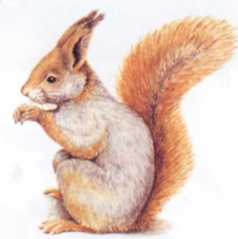      28 см		     24 см                46 см		        25 см                   13 смДОПОЛНИТЕЛЬНАЯ ЧАСТЬЗадания 7 – 10 можно выполнять в любом порядке.Постарайся выполнить не меньше трех любых заданий. Задание №7.Заполни таблицу, используя данные текста.Задание №8.Ответь на вопрос и коротко поясни свой ответ.Напиши, кто из животных в тексте ничего не ест и не пьет всю зиму?Приведи свой пример. _________________________________________________________________________________________________________________________________________________________________________Задание №9.В охране природы маленьких дел нет. А что ты делаешь, чтобы сохранить природу? _____________________________________________________________________________________________________________________________________________________________________________________________Задание №10.Напиши, что означает слово «нора»? _______________________________________________________________________________________________________________________________4-й вариантФамилия, имя _______________________________________________Школа __________________________ Класс _____________________ОСНОВНАЯ ЧАСТЬПостарайся выполнить все задания этой части. Выполняй их по порядку. Прочитай текст.Задание №1.О чем говорится в первом абзаце текста?Ответ. В нем говорится о _________________________________________    .    Задание №2.Найди в тексте ответ на вопрос: «Как использует дупло сыч?» Спиши это предложение. ______________________________________________________________________________________________________________________________Проверь свою запись, если надо, исправь.Задание №3.Найди в выписанном тобою предложении слова, обозначающие действие предмета. Выпиши их. ___________________________________ .Найди в выписанном тобою предложении слово, обозначающее предмет. Выпиши его. ____________________________________________Задание №4.Найди и выпиши из текста названия животных.______________________________________________________________________________________________________________________________Подчеркни в выписанных словах буквы мягких согласных.Задание №5.Белка запасла на зиму 65 орехов, а грибов  на 28 меньше.Поставь вопрос к задаче, чтобы она решалась в два действия._______________________________________________________________Реши  и запиши ответ: ___________________________________________________________________________________________________________Задание №6.Отметь  значком      , у какого животного масса тела меньше, чем  у белки, но больше, чем  у  дятла.     300 г		     89 г                  920 г		        190 г                  78 гДОПОЛНИТЕЛЬНАЯ ЧАСТЬЗадания 7 – 10 можно выполнять в любом порядке.Постарайся выполнить не меньше трех любых заданий. Задание №7.Заполни таблицу, используя данные текста.Задание №8.Укажи стрелкой, чем питаются зимой животные.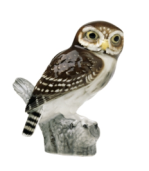 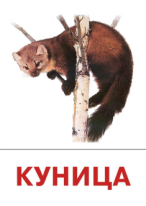 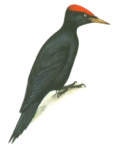 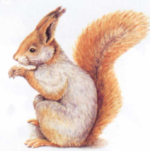 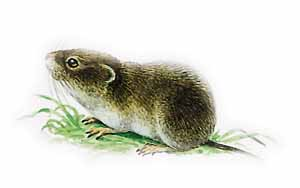 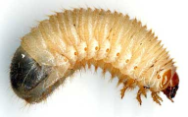 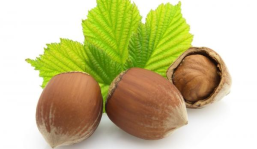 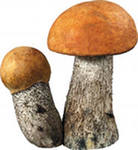 Задание №9.В охране природы маленьких дел нет. А что ты делаешь, чтобы сохранить природу? _____________________________________________________________________________________________________________________________________________________________________________________________Задание №10.Жилища животных имеют разные названия. Какие ты знаешь названия жилища? Напиши. _____________________________________________________________________________________________________________________________________________________________________________АБВГДЖивотноеКоличество едыза деньКто на первом месте по количеству съедаемой еды за день? Какие места у остальных?СычКуницаДятелБелкаАБВГДЖивотноеКоличество едыза деньКто на первом месте по количеству съедаемой еды за день? Какие места у остальных?СычКуницаДятелБелкаАБВГДЖивотноеКоличество едыза деньКто на первом месте по количеству съедаемой еды за день? Какие места у остальных?СычКуницаДятелБелкаАБВГДЖивотноеКоличество едыза деньКто на первом месте по количеству съедаемой еды за день? Какие места у остальных?СычКуницаДятелБелка